Nombre:_______________________  Prueba: Classroom Commands Write the following meanings in English. 1.  Escuchen. ___________________	6.  Abran. _______________________2. Escriban.____________________      7.  Repitan._______________________3. Apaguen.____________________       8. Estudien. ______________________4. Hablen.______________________     9. Levanten las manos.____________________________5. Empiecen._____________________   10. Guarden.___________________________--------------------------------------------------------------------------------------------------------------------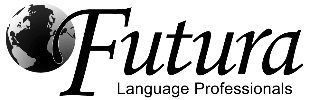 Nombre:_______________________  Prueba: Classroom Commands Write the following meanings in English. 1.  Escuchen. ___________________	6.  Abran. _______________________2. Escriban.____________________      7.  Repitan._______________________3. Apaguen.____________________       8. Estudien. ______________________4. Hablen.______________________     9. Levanten las manos.____________________________5. Empiecen._____________________   10. Guarden.___________________________